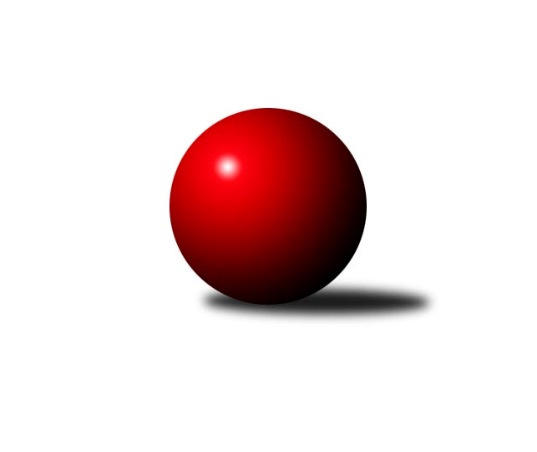 Č.3Ročník 2021/2022	24.5.2024 Krajský přebor Vysočina 2021/2022Statistika 3. kolaTabulka družstev:		družstvo	záp	výh	rem	proh	skore	sety	průměr	body	plné	dorážka	chyby	1.	TJ Třebíč B	3	3	0	0	20.0 : 4.0 	(27.0 : 9.0)	2567	6	1789	779	40	2.	TJ Sokol Cetoraz	3	2	0	1	14.0 : 10.0 	(18.5 : 17.5)	2441	4	1707	734	48.7	3.	TJ Sl. Kamenice nad Lipou B	3	2	0	1	13.0 : 11.0 	(18.0 : 18.0)	2481	4	1740	741	53	4.	TJ BOPO Třebíč A	1	1	0	0	7.0 : 1.0 	(6.5 : 5.5)	2598	2	1736	862	34	5.	TJ Spartak Pelhřimov B	2	1	0	1	8.0 : 8.0 	(10.0 : 14.0)	2532	2	1763	769	33	6.	TJ Nové Město na Moravě B	3	1	0	2	11.0 : 13.0 	(18.0 : 18.0)	2517	2	1739	779	46.3	7.	TJ Sl. Kamenice nad Lipou E	0	0	0	0	0.0 : 0.0 	(0.0 : 0.0)	0	0	0	0	0	8.	TJ BOPO Třebíč B	2	0	0	2	3.0 : 13.0 	(8.0 : 16.0)	2231	0	1605	627	75	9.	TJ Třebíč C	3	0	0	3	4.0 : 20.0 	(14.0 : 22.0)	2463	0	1731	732	53.7Tabulka doma:		družstvo	záp	výh	rem	proh	skore	sety	průměr	body	maximum	minimum	1.	TJ Třebíč B	1	1	0	0	7.0 : 1.0 	(9.0 : 3.0)	2625	2	2625	2625	2.	TJ BOPO Třebíč A	1	1	0	0	7.0 : 1.0 	(6.5 : 5.5)	2598	2	2598	2598	3.	TJ Spartak Pelhřimov B	1	1	0	0	6.0 : 2.0 	(7.0 : 5.0)	2535	2	2535	2535	4.	TJ Sokol Cetoraz	1	1	0	0	6.0 : 2.0 	(6.0 : 6.0)	2329	2	2329	2329	5.	TJ Sl. Kamenice nad Lipou B	1	1	0	0	5.0 : 3.0 	(7.0 : 5.0)	2498	2	2498	2498	6.	TJ Nové Město na Moravě B	2	1	0	1	8.0 : 8.0 	(13.0 : 11.0)	2577	2	2601	2552	7.	TJ Sl. Kamenice nad Lipou E	0	0	0	0	0.0 : 0.0 	(0.0 : 0.0)	0	0	0	0	8.	TJ BOPO Třebíč B	1	0	0	1	1.0 : 7.0 	(2.0 : 10.0)	2266	0	2266	2266	9.	TJ Třebíč C	2	0	0	2	3.0 : 13.0 	(11.0 : 13.0)	2454	0	2503	2405Tabulka venku:		družstvo	záp	výh	rem	proh	skore	sety	průměr	body	maximum	minimum	1.	TJ Třebíč B	2	2	0	0	13.0 : 3.0 	(18.0 : 6.0)	2539	4	2602	2475	2.	TJ Sokol Cetoraz	2	1	0	1	8.0 : 8.0 	(12.5 : 11.5)	2497	2	2507	2487	3.	TJ Sl. Kamenice nad Lipou B	2	1	0	1	8.0 : 8.0 	(11.0 : 13.0)	2473	2	2528	2418	4.	TJ BOPO Třebíč A	0	0	0	0	0.0 : 0.0 	(0.0 : 0.0)	0	0	0	0	5.	TJ Sl. Kamenice nad Lipou E	0	0	0	0	0.0 : 0.0 	(0.0 : 0.0)	0	0	0	0	6.	TJ Nové Město na Moravě B	1	0	0	1	3.0 : 5.0 	(5.0 : 7.0)	2458	0	2458	2458	7.	TJ BOPO Třebíč B	1	0	0	1	2.0 : 6.0 	(6.0 : 6.0)	2196	0	2196	2196	8.	TJ Spartak Pelhřimov B	1	0	0	1	2.0 : 6.0 	(3.0 : 9.0)	2529	0	2529	2529	9.	TJ Třebíč C	1	0	0	1	1.0 : 7.0 	(3.0 : 9.0)	2480	0	2480	2480Tabulka podzimní části:		družstvo	záp	výh	rem	proh	skore	sety	průměr	body	doma	venku	1.	TJ Třebíč B	3	3	0	0	20.0 : 4.0 	(27.0 : 9.0)	2567	6 	1 	0 	0 	2 	0 	0	2.	TJ Sokol Cetoraz	3	2	0	1	14.0 : 10.0 	(18.5 : 17.5)	2441	4 	1 	0 	0 	1 	0 	1	3.	TJ Sl. Kamenice nad Lipou B	3	2	0	1	13.0 : 11.0 	(18.0 : 18.0)	2481	4 	1 	0 	0 	1 	0 	1	4.	TJ BOPO Třebíč A	1	1	0	0	7.0 : 1.0 	(6.5 : 5.5)	2598	2 	1 	0 	0 	0 	0 	0	5.	TJ Spartak Pelhřimov B	2	1	0	1	8.0 : 8.0 	(10.0 : 14.0)	2532	2 	1 	0 	0 	0 	0 	1	6.	TJ Nové Město na Moravě B	3	1	0	2	11.0 : 13.0 	(18.0 : 18.0)	2517	2 	1 	0 	1 	0 	0 	1	7.	TJ Sl. Kamenice nad Lipou E	0	0	0	0	0.0 : 0.0 	(0.0 : 0.0)	0	0 	0 	0 	0 	0 	0 	0	8.	TJ BOPO Třebíč B	2	0	0	2	3.0 : 13.0 	(8.0 : 16.0)	2231	0 	0 	0 	1 	0 	0 	1	9.	TJ Třebíč C	3	0	0	3	4.0 : 20.0 	(14.0 : 22.0)	2463	0 	0 	0 	2 	0 	0 	1Tabulka jarní části:		družstvo	záp	výh	rem	proh	skore	sety	průměr	body	doma	venku	1.	TJ BOPO Třebíč B	0	0	0	0	0.0 : 0.0 	(0.0 : 0.0)	0	0 	0 	0 	0 	0 	0 	0 	2.	TJ Sl. Kamenice nad Lipou E	0	0	0	0	0.0 : 0.0 	(0.0 : 0.0)	0	0 	0 	0 	0 	0 	0 	0 	3.	TJ BOPO Třebíč A	0	0	0	0	0.0 : 0.0 	(0.0 : 0.0)	0	0 	0 	0 	0 	0 	0 	0 	4.	TJ Nové Město na Moravě B	0	0	0	0	0.0 : 0.0 	(0.0 : 0.0)	0	0 	0 	0 	0 	0 	0 	0 	5.	TJ Sokol Cetoraz	0	0	0	0	0.0 : 0.0 	(0.0 : 0.0)	0	0 	0 	0 	0 	0 	0 	0 	6.	TJ Třebíč B	0	0	0	0	0.0 : 0.0 	(0.0 : 0.0)	0	0 	0 	0 	0 	0 	0 	0 	7.	TJ Třebíč C	0	0	0	0	0.0 : 0.0 	(0.0 : 0.0)	0	0 	0 	0 	0 	0 	0 	0 	8.	TJ Spartak Pelhřimov B	0	0	0	0	0.0 : 0.0 	(0.0 : 0.0)	0	0 	0 	0 	0 	0 	0 	0 	9.	TJ Sl. Kamenice nad Lipou B	0	0	0	0	0.0 : 0.0 	(0.0 : 0.0)	0	0 	0 	0 	0 	0 	0 	0 Zisk bodů pro družstvo:		jméno hráče	družstvo	body	zápasy	v %	dílčí body	sety	v %	1.	Lukáš Toman 	TJ Třebíč B 	3	/	3	(100%)	6	/	6	(100%)	2.	Jiří Partl 	TJ Nové Město na Moravě B 	3	/	3	(100%)	5	/	6	(83%)	3.	Roman Svojanovský 	TJ Nové Město na Moravě B 	3	/	3	(100%)	5	/	6	(83%)	4.	Milan Podhradský ml.	TJ Sl. Kamenice nad Lipou B 	3	/	3	(100%)	4	/	6	(67%)	5.	Lubomír Horák 	TJ Třebíč B 	3	/	3	(100%)	4	/	6	(67%)	6.	František Novotný 	TJ Sokol Cetoraz  	3	/	3	(100%)	4	/	6	(67%)	7.	Petr Toman 	TJ Třebíč B 	2	/	2	(100%)	4	/	4	(100%)	8.	Michal Kuneš 	TJ Třebíč B 	2	/	2	(100%)	4	/	4	(100%)	9.	Kamil Polomski 	TJ BOPO Třebíč B 	2	/	2	(100%)	4	/	4	(100%)	10.	Jaroslav Benda 	TJ Spartak Pelhřimov B 	2	/	2	(100%)	3	/	4	(75%)	11.	Josef Směták 	TJ Spartak Pelhřimov B 	2	/	2	(100%)	2	/	4	(50%)	12.	Miroslav Votápek 	TJ Sl. Kamenice nad Lipou B 	2	/	3	(67%)	4	/	6	(67%)	13.	Filip Schober 	TJ Sl. Kamenice nad Lipou B 	2	/	3	(67%)	4	/	6	(67%)	14.	Radek Čejka 	TJ Sokol Cetoraz  	2	/	3	(67%)	3.5	/	6	(58%)	15.	Pavel Kohout 	TJ Třebíč B 	2	/	3	(67%)	3	/	6	(50%)	16.	Miroslav Mátl 	TJ BOPO Třebíč A 	1	/	1	(100%)	2	/	2	(100%)	17.	Libor Nováček 	TJ Třebíč B 	1	/	1	(100%)	2	/	2	(100%)	18.	Bohumil Drápela 	TJ BOPO Třebíč A 	1	/	1	(100%)	1.5	/	2	(75%)	19.	Milan Gregorovič 	TJ BOPO Třebíč A 	1	/	1	(100%)	1	/	2	(50%)	20.	Jan Grygar 	TJ BOPO Třebíč A 	1	/	1	(100%)	1	/	2	(50%)	21.	Vladimír Dřevo 	TJ BOPO Třebíč A 	1	/	1	(100%)	1	/	2	(50%)	22.	Josef Melich 	TJ Sokol Cetoraz  	1	/	1	(100%)	1	/	2	(50%)	23.	Karel Hlisnikovský 	TJ Nové Město na Moravě B 	1	/	1	(100%)	1	/	2	(50%)	24.	Miroslav Ježek 	TJ Třebíč C 	1	/	2	(50%)	3	/	4	(75%)	25.	Josef Fučík 	TJ Spartak Pelhřimov B 	1	/	2	(50%)	3	/	4	(75%)	26.	Petr Dobeš st.	TJ Třebíč B 	1	/	2	(50%)	3	/	4	(75%)	27.	Patrik Berka 	TJ Sokol Cetoraz  	1	/	2	(50%)	3	/	4	(75%)	28.	Daniel Malý 	TJ BOPO Třebíč B 	1	/	2	(50%)	2	/	4	(50%)	29.	Jaroslav Lhotka 	TJ Sokol Cetoraz  	1	/	2	(50%)	2	/	4	(50%)	30.	David Schober st.	TJ Sl. Kamenice nad Lipou B 	1	/	2	(50%)	2	/	4	(50%)	31.	Jiří Rozkošný 	TJ Spartak Pelhřimov B 	1	/	2	(50%)	1	/	4	(25%)	32.	Anna Kuběnová 	TJ Nové Město na Moravě B 	1	/	3	(33%)	4	/	6	(67%)	33.	Vladimír Berka 	TJ Sokol Cetoraz  	1	/	3	(33%)	3	/	6	(50%)	34.	Zdeněk Topinka 	TJ Nové Město na Moravě B 	1	/	3	(33%)	2	/	6	(33%)	35.	Jaroslav Kasáček 	TJ Třebíč C 	1	/	3	(33%)	2	/	6	(33%)	36.	Marcel Berka 	TJ Sokol Cetoraz  	1	/	3	(33%)	2	/	6	(33%)	37.	Milan Lenz 	TJ Třebíč C 	1	/	3	(33%)	2	/	6	(33%)	38.	Martin Michal 	TJ Třebíč C 	1	/	3	(33%)	1	/	6	(17%)	39.	Lukáš Melichar 	TJ Spartak Pelhřimov B 	0	/	1	(0%)	0	/	2	(0%)	40.	Václav Novotný 	TJ Spartak Pelhřimov B 	0	/	1	(0%)	0	/	2	(0%)	41.	Václav Brávek 	TJ Sokol Cetoraz  	0	/	1	(0%)	0	/	2	(0%)	42.	Petr Zeman 	TJ BOPO Třebíč A 	0	/	1	(0%)	0	/	2	(0%)	43.	Petra Svobodová 	TJ Nové Město na Moravě B 	0	/	1	(0%)	0	/	2	(0%)	44.	Aleš Hrstka 	TJ Nové Město na Moravě B 	0	/	1	(0%)	0	/	2	(0%)	45.	Libuše Kuběnová 	TJ Nové Město na Moravě B 	0	/	1	(0%)	0	/	2	(0%)	46.	Karel Plíhal 	TJ Třebíč C 	0	/	2	(0%)	2	/	4	(50%)	47.	Tomáš Brátka 	TJ Třebíč C 	0	/	2	(0%)	1	/	4	(25%)	48.	Dominika Štarková 	TJ BOPO Třebíč B 	0	/	2	(0%)	1	/	4	(25%)	49.	Jiří Faldík 	TJ Nové Město na Moravě B 	0	/	2	(0%)	1	/	4	(25%)	50.	Pavel Zedník 	TJ Sl. Kamenice nad Lipou B 	0	/	2	(0%)	1	/	4	(25%)	51.	Bohumil Nentvich 	TJ Spartak Pelhřimov B 	0	/	2	(0%)	1	/	4	(25%)	52.	Vladimír Kantor 	TJ Třebíč B 	0	/	2	(0%)	1	/	4	(25%)	53.	Gabriela Malá 	TJ BOPO Třebíč B 	0	/	2	(0%)	1	/	4	(25%)	54.	Ladislav Štark 	TJ BOPO Třebíč B 	0	/	2	(0%)	0	/	4	(0%)	55.	Marie Ježková 	TJ BOPO Třebíč B 	0	/	2	(0%)	0	/	4	(0%)	56.	Karel Uhlíř 	TJ Třebíč C 	0	/	3	(0%)	3	/	6	(50%)	57.	Josef Vančík 	TJ Sl. Kamenice nad Lipou B 	0	/	3	(0%)	1	/	6	(17%)Průměry na kuželnách:		kuželna	průměr	plné	dorážka	chyby	výkon na hráče	1.	TJ Nové Město n.M., 1-2	2571	1758	812	35.5	(428.5)	2.	TJ Třebíč, 1-4	2508	1754	753	48.5	(418.0)	3.	Kamenice, 1-4	2478	1774	704	65.0	(413.0)	4.	Pelhřimov, 1-4	2476	1702	774	43.5	(412.8)	5.	TJ Bopo Třebíč, 1-2	2456	1702	754	45.5	(409.4)	6.	TJ Sokol Cetoraz, 1-2	2262	1631	631	71.5	(377.1)Nejlepší výkony na kuželnách:TJ Nové Město n.M., 1-2TJ Třebíč B	2602	3. kolo	Roman Svojanovský 	TJ Nové Město na Moravě B	478	3. koloTJ Nové Město na Moravě B	2601	1. kolo	Roman Svojanovský 	TJ Nové Město na Moravě B	456	1. koloTJ Nové Město na Moravě B	2552	3. kolo	Jiří Partl 	TJ Nové Město na Moravě B	454	3. koloTJ Spartak Pelhřimov B	2529	1. kolo	Petr Toman 	TJ Třebíč B	454	3. kolo		. kolo	Zdeněk Topinka 	TJ Nové Město na Moravě B	445	1. kolo		. kolo	Petr Dobeš st.	TJ Třebíč B	443	3. kolo		. kolo	Josef Směták 	TJ Spartak Pelhřimov B	442	1. kolo		. kolo	Lubomír Horák 	TJ Třebíč B	440	3. kolo		. kolo	Anna Kuběnová 	TJ Nové Město na Moravě B	440	1. kolo		. kolo	Vladimír Kantor 	TJ Třebíč B	439	3. koloTJ Třebíč, 1-4TJ Třebíč B	2625	2. kolo	Milan Podhradský ml.	TJ Sl. Kamenice nad Lipou B	463	1. koloTJ Sl. Kamenice nad Lipou B	2528	1. kolo	Miroslav Ježek 	TJ Třebíč C	457	1. koloTJ Sokol Cetoraz 	2507	3. kolo	Lubomír Horák 	TJ Třebíč B	456	2. koloTJ Třebíč C	2503	1. kolo	Miroslav Ježek 	TJ Třebíč C	454	2. koloTJ Třebíč C	2480	2. kolo	Josef Melich 	TJ Sokol Cetoraz 	451	3. koloTJ Třebíč C	2405	3. kolo	Pavel Kohout 	TJ Třebíč B	447	2. kolo		. kolo	David Schober st.	TJ Sl. Kamenice nad Lipou B	446	1. kolo		. kolo	Marcel Berka 	TJ Sokol Cetoraz 	439	3. kolo		. kolo	Jaroslav Kasáček 	TJ Třebíč C	438	1. kolo		. kolo	Lukáš Toman 	TJ Třebíč B	436	2. koloKamenice, 1-4TJ Sl. Kamenice nad Lipou B	2498	2. kolo	Jiří Partl 	TJ Nové Město na Moravě B	472	2. koloTJ Nové Město na Moravě B	2458	2. kolo	Anna Kuběnová 	TJ Nové Město na Moravě B	459	2. kolo		. kolo	Jan Švarc 	TJ Sl. Kamenice nad Lipou B	429	2. kolo		. kolo	Miroslav Votápek 	TJ Sl. Kamenice nad Lipou B	428	2. kolo		. kolo	Roman Svojanovský 	TJ Nové Město na Moravě B	426	2. kolo		. kolo	Milan Podhradský ml.	TJ Sl. Kamenice nad Lipou B	419	2. kolo		. kolo	Filip Schober 	TJ Sl. Kamenice nad Lipou B	419	2. kolo		. kolo	Pavel Zedník 	TJ Sl. Kamenice nad Lipou B	410	2. kolo		. kolo	Zdeněk Topinka 	TJ Nové Město na Moravě B	400	2. kolo		. kolo	Josef Vančík 	TJ Sl. Kamenice nad Lipou B	393	2. koloPelhřimov, 1-4TJ Spartak Pelhřimov B	2535	3. kolo	Filip Schober 	TJ Sl. Kamenice nad Lipou B	467	3. koloTJ Sl. Kamenice nad Lipou B	2418	3. kolo	Jaroslav Benda 	TJ Spartak Pelhřimov B	436	3. kolo		. kolo	Jiří Rozkošný 	TJ Spartak Pelhřimov B	435	3. kolo		. kolo	Josef Fučík 	TJ Spartak Pelhřimov B	431	3. kolo		. kolo	Josef Směták 	TJ Spartak Pelhřimov B	426	3. kolo		. kolo	David Schober st.	TJ Sl. Kamenice nad Lipou B	411	3. kolo		. kolo	Miroslav Votápek 	TJ Sl. Kamenice nad Lipou B	411	3. kolo		. kolo	Milan Podhradský ml.	TJ Sl. Kamenice nad Lipou B	411	3. kolo		. kolo	Lukáš Melichar 	TJ Spartak Pelhřimov B	405	3. kolo		. kolo	Bohumil Nentvich 	TJ Spartak Pelhřimov B	402	3. koloTJ Bopo Třebíč, 1-2TJ BOPO Třebíč A	2598	1. kolo	Vladimír Dřevo 	TJ BOPO Třebíč A	463	1. koloTJ Sokol Cetoraz 	2487	1. kolo	Lukáš Toman 	TJ Třebíč B	440	1. koloTJ Třebíč B	2475	1. kolo	Miroslav Mátl 	TJ BOPO Třebíč A	440	1. koloTJ BOPO Třebíč B	2266	1. kolo	František Novotný 	TJ Sokol Cetoraz 	439	1. kolo		. kolo	Pavel Kohout 	TJ Třebíč B	434	1. kolo		. kolo	Bohumil Drápela 	TJ BOPO Třebíč A	427	1. kolo		. kolo	Milan Gregorovič 	TJ BOPO Třebíč A	426	1. kolo		. kolo	Jan Grygar 	TJ BOPO Třebíč A	425	1. kolo		. kolo	Vladimír Berka 	TJ Sokol Cetoraz 	424	1. kolo		. kolo	Libor Nováček 	TJ Třebíč B	424	1. koloTJ Sokol Cetoraz, 1-2TJ Sokol Cetoraz 	2329	2. kolo	Kamil Polomski 	TJ BOPO Třebíč B	441	2. koloTJ BOPO Třebíč B	2196	2. kolo	Daniel Malý 	TJ BOPO Třebíč B	418	2. kolo		. kolo	Radek Čejka 	TJ Sokol Cetoraz 	409	2. kolo		. kolo	Jaroslav Lhotka 	TJ Sokol Cetoraz 	409	2. kolo		. kolo	Patrik Berka 	TJ Sokol Cetoraz 	391	2. kolo		. kolo	Marcel Berka 	TJ Sokol Cetoraz 	385	2. kolo		. kolo	Gabriela Malá 	TJ BOPO Třebíč B	371	2. kolo		. kolo	František Novotný 	TJ Sokol Cetoraz 	368	2. kolo		. kolo	Vladimír Berka 	TJ Sokol Cetoraz 	367	2. kolo		. kolo	Dominika Štarková 	TJ BOPO Třebíč B	349	2. koloČetnost výsledků:	7.0 : 1.0	2x	6.0 : 2.0	3x	5.0 : 3.0	1x	2.0 : 6.0	2x	1.0 : 7.0	2x